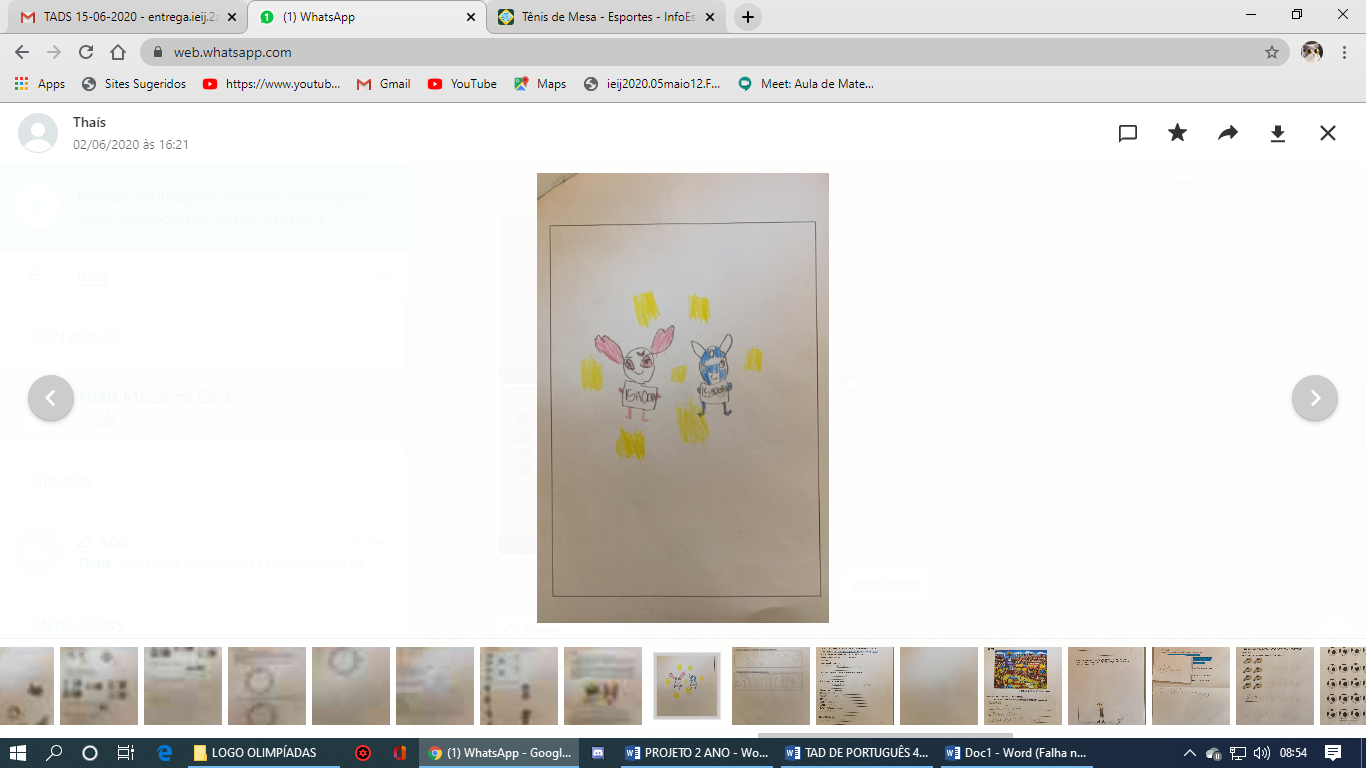 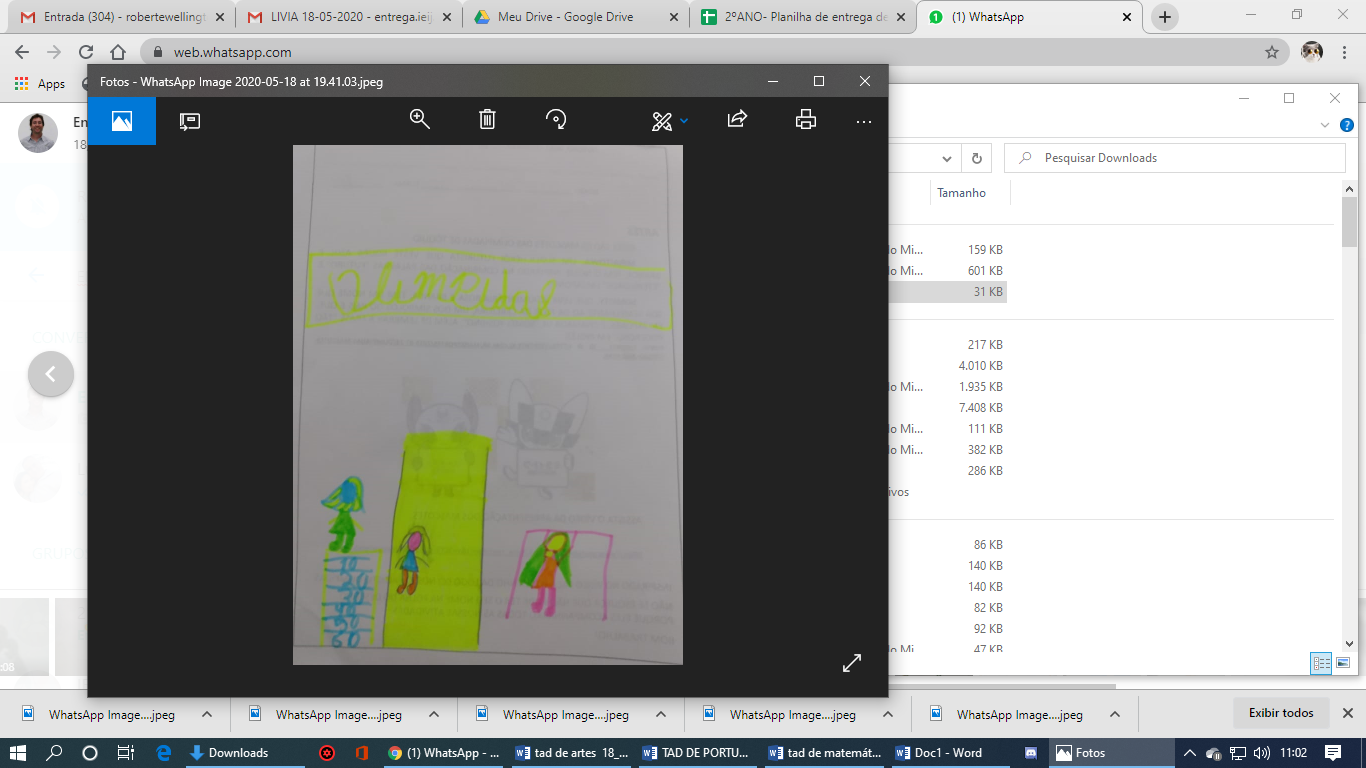 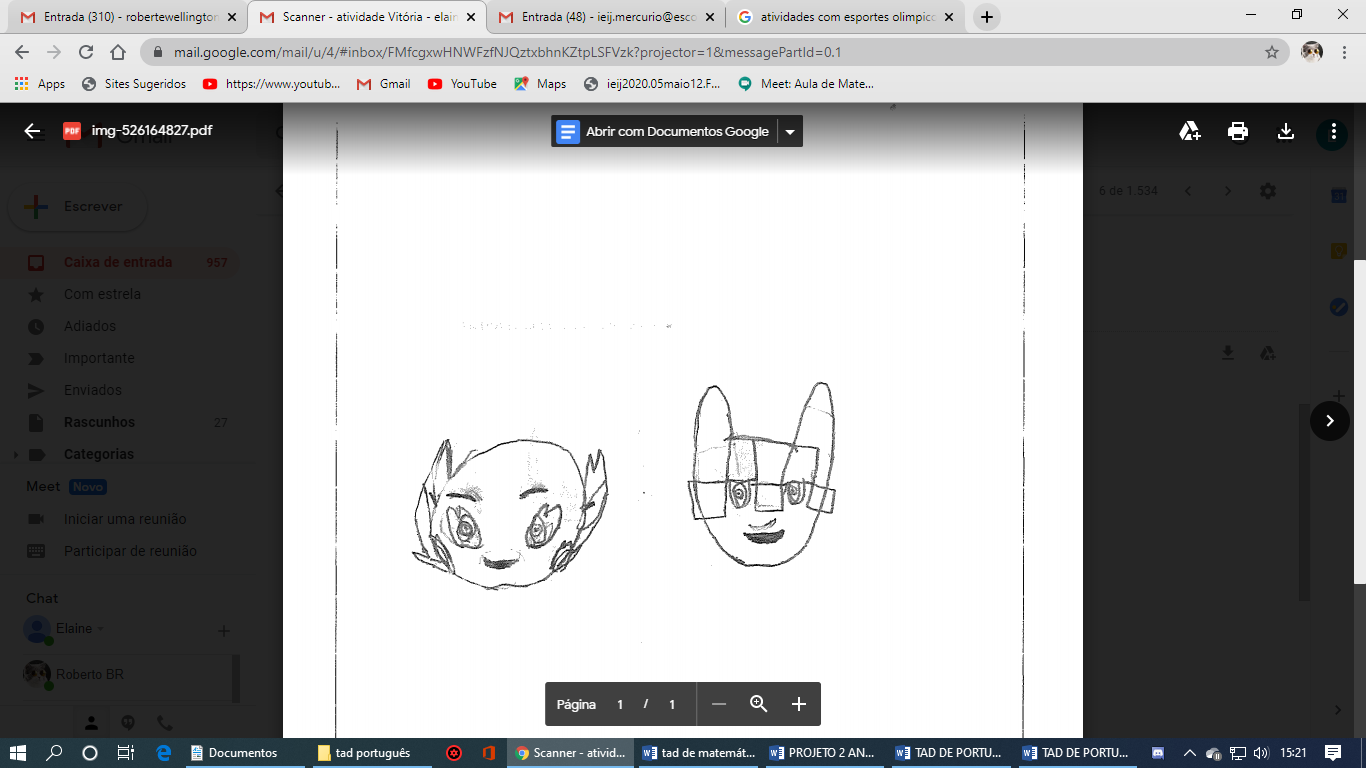 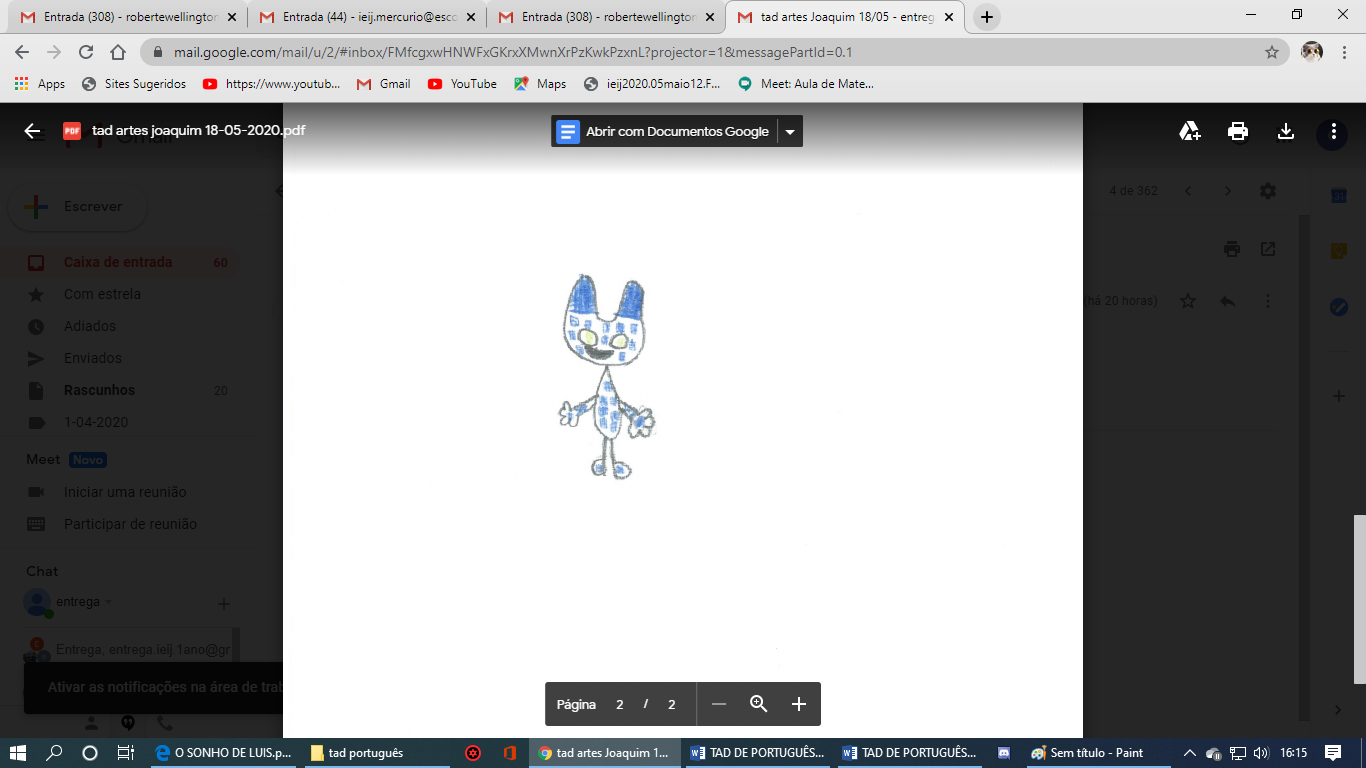 PORTUGUÊS / HISTÓRIAATIVIDADE ONLINE.PROJETO OLIMPÍADAS       TÊNIS DE MESA	O TÊNIS DE MESA É UM DOS ESPORTES MAIS POPULARES NO MUNDO.TAMBÉM CHAMADA DE PINGUE-PONGUE, A MODALIDADE TEVE SEU INÍCIO NA INGLATERRA (SÉCULO XIX).AINDA É CONSIDERADO UM ESPORTE COM A BOLA MAIS VELOZ DO MUNDO, CUJA RAQUETE PODE PRODUZIR UMA FORÇA MOTRIZ DE GRANDE EFEITO.O ESPORTE SE TORNOU UMA MODALIDADE OLÍMPICA EM 1988.ATUALMENTE A CHINA É O PAÍS QUE LIDERA O RANKING EM POPULARIDADE DO ESPORTE.Texto originalmente publicado em https://www.infoescola.com/esportes/tenis-de-mesa/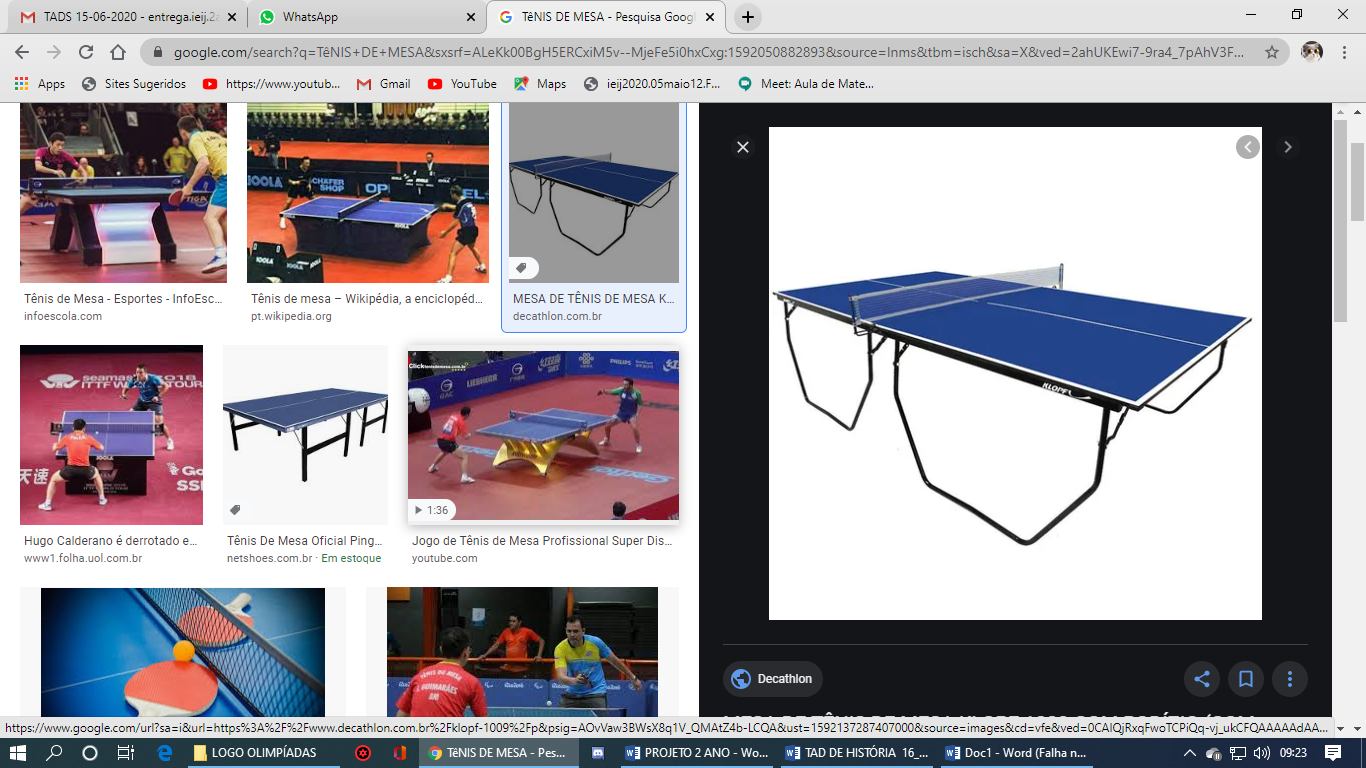 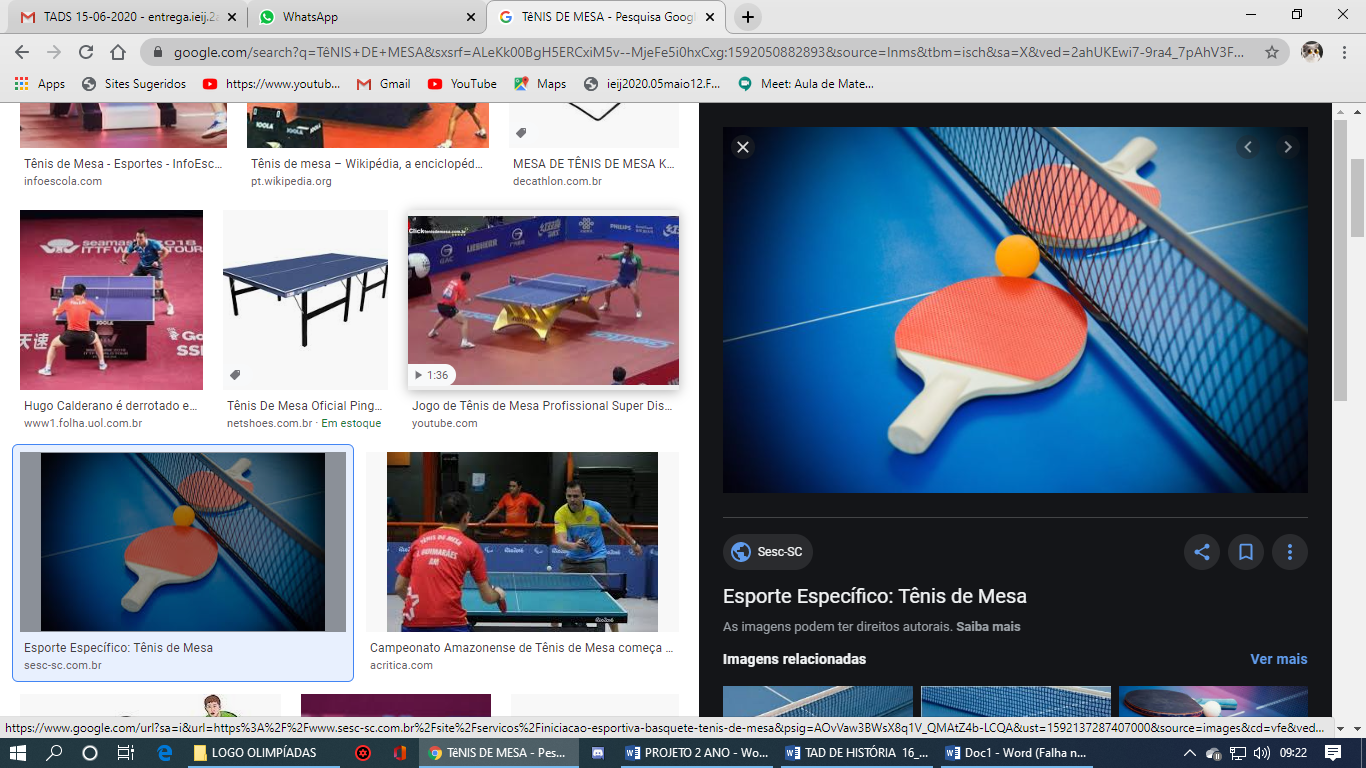 UTILIZANDO AS IMAGENS, QUAIS OS MATERIAIS USADOS PARA O ESPORTE TÊNIS DE MESA?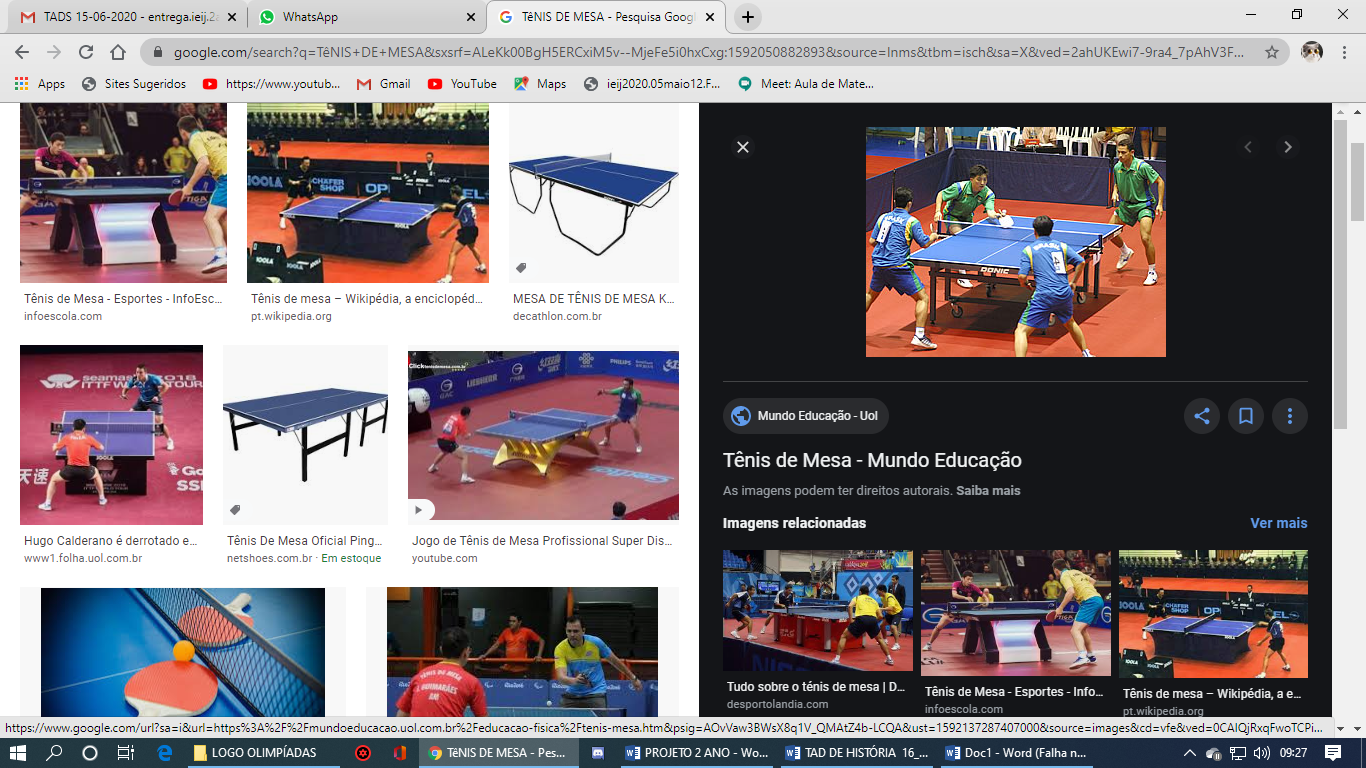 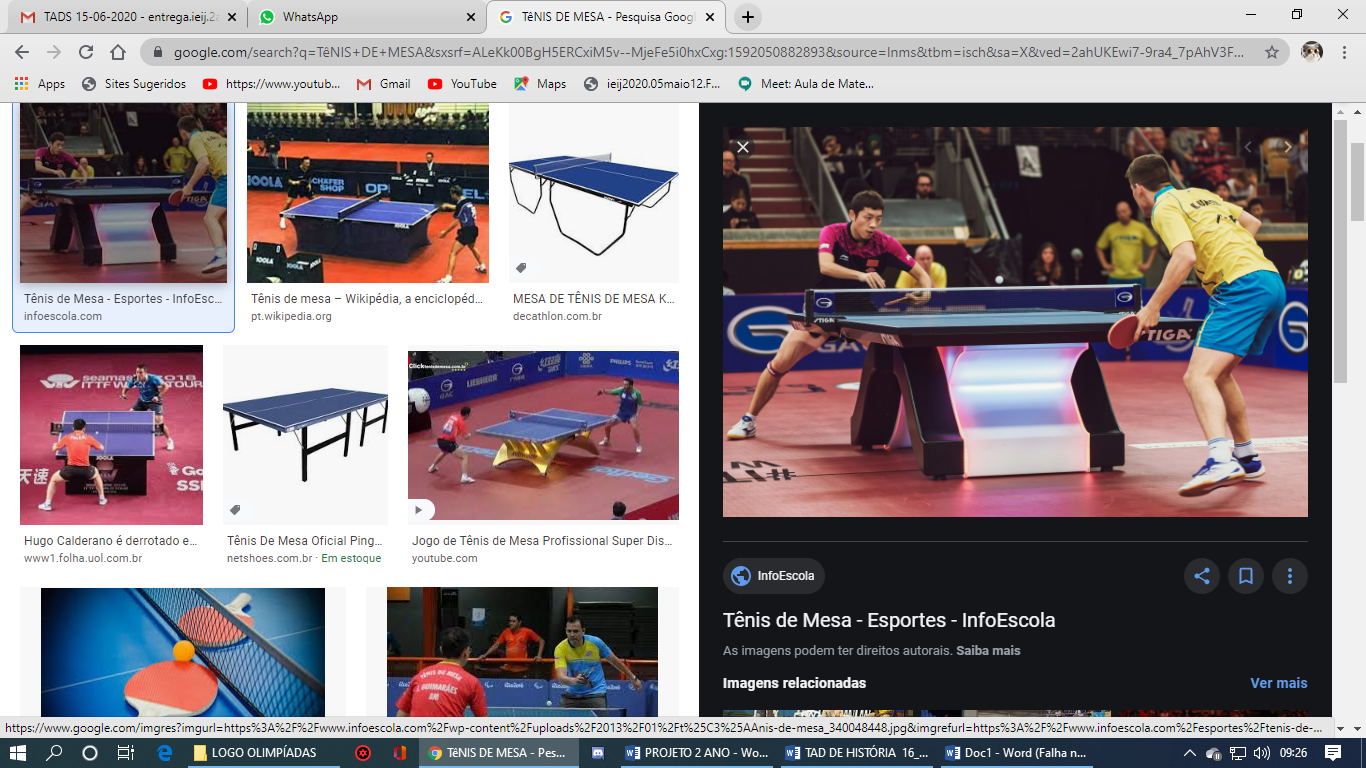 NO ESPORTE TÊNIS DE MESA ATÉ QUANTOS JOGADORES PODEM PARTICIPAR?EXPLIQUE COMO JOGA O TÊNIS DE MESA.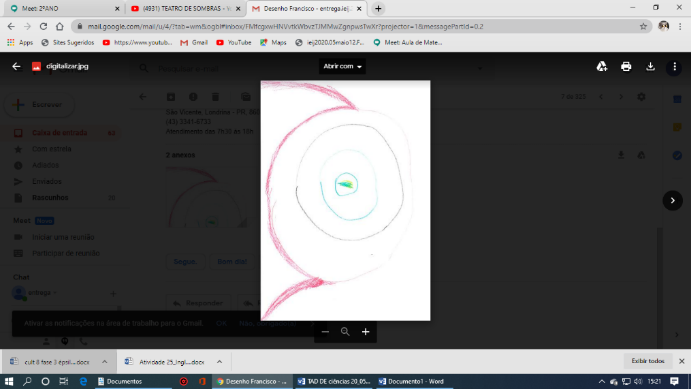 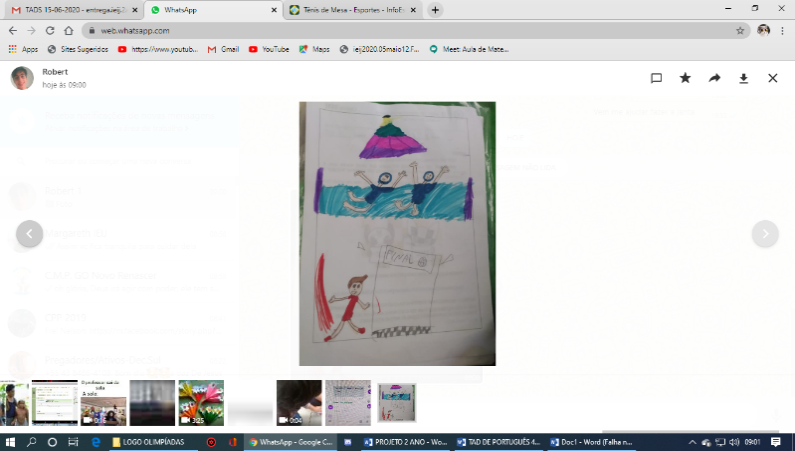 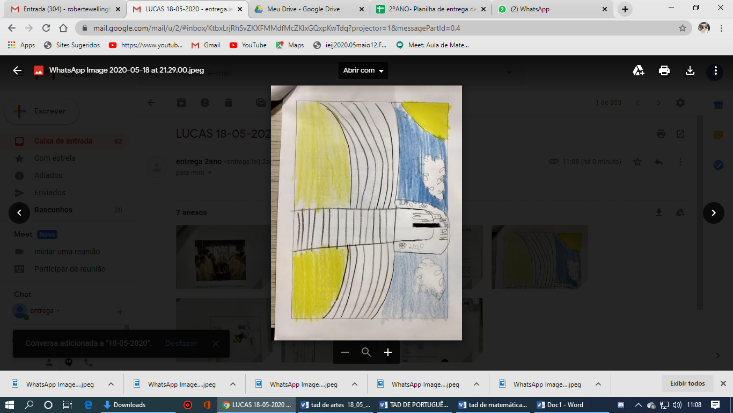 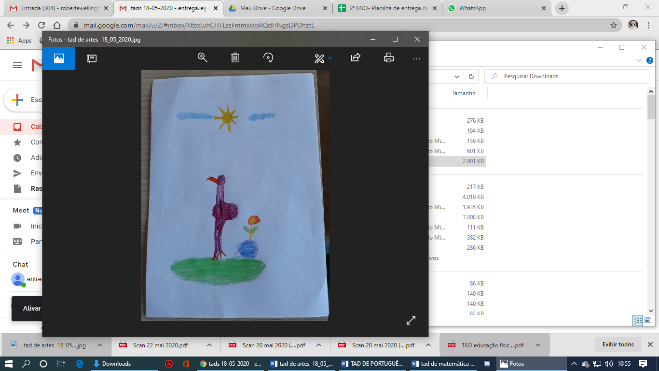 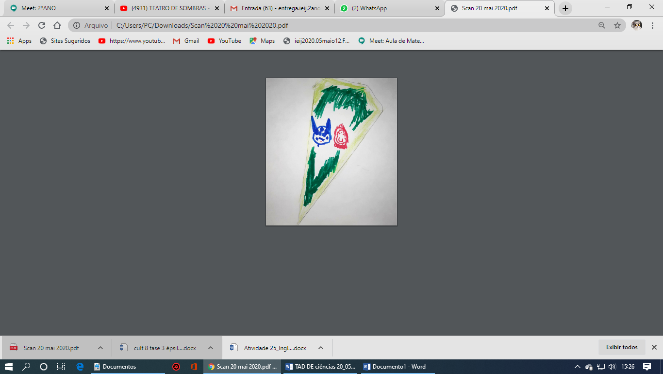 